PROGRAMA ANALÍTICODISCIPLINAUNIVERSIDADE FEDERAL RURAL DO RIO DE JANEIROPRÓ-REITORIA DE GRADUAÇÃOCÂMARA DE GRADUAÇÃOCódigo: IH236POLÍTICA E PLANEJAMENTO ECONÔMICOCréditos: (4T–0P)Cada crédito corresponde a 15 horas aula teóricaINSTITUTO DE CIÊNCIAS SOCIAIS APLICADASDEPARTAMENTO DE CIÊNCIAS ECONÔMICASEMENTA: Pressupostos da utilização do planejamento. Modelos de experiência de planejamento no Brasil, na América latina e no Exterior. Avaliação crítica desses modelos. A política econômica dentro de uma perspectiva histórica. Concepção e formulação da política brasileira. A experiência brasileira.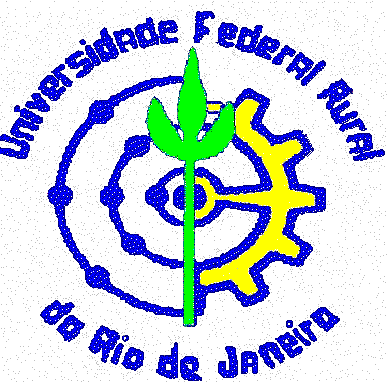 